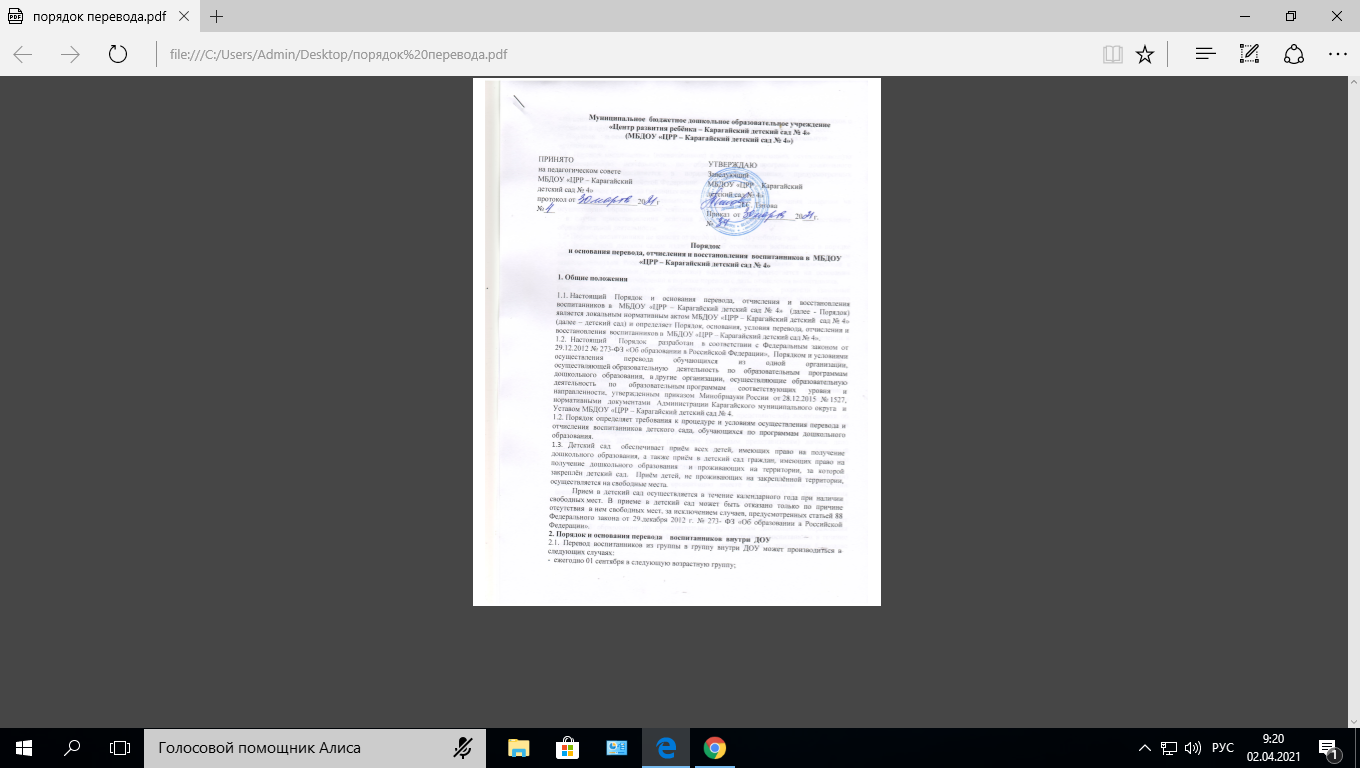 Муниципальное  бюджетное дошкольное образовательное учреждение «Центр развития ребёнка – Карагайский детский сад № 4»(МБДОУ «ЦРР – Карагайский детский сад № 4»)Порядок     и основания перевода, отчисления и восстановления  воспитанников в  МБДОУ «ЦРР – Карагайский детский сад № 4»1. Общие положения 1.1. Настоящий Порядок и основания перевода, отчисления и восстановления  воспитанников в  МБДОУ «ЦРР – Карагайский детский сад № 4»  (далее - Порядок) является локальным нормативным актом МБДОУ «ЦРР – Карагайский детский  сад № 4» (далее – детский сад) и определяет Порядок, основания, условия перевода, отчисления и восстановления  воспитанников в  МБДОУ «ЦРР – Карагайский детский сад № 4».  1.2. Настоящий   Порядок   разработан  в соответствии с Федеральным законом от 29.12.2012 № 273-ФЗ «Об образовании в Российской Федерации»,  Порядком и условиями осуществления перевода обучающихся из одной организации, осуществляющей образовательную деятельность по образовательным программам дошкольного образования, в другие организации, осуществляющие образовательную деятельность по образовательным программам соответствующих уровня и направленности, утвержденным приказом Минобрнауки России от 28.12.2015 № 1527,      нормативными  документами  Администрации Карагайского муниципального округа  и Уставом МБДОУ «ЦРР – Карагайский детский сад № 4.1.3. Порядок определяет требования к процедуре и условиям осуществления перевода и
отчисления воспитанников детского сада, обучающихся по программам дошкольного образования.1.4. Детский сад  обеспечивает приём всех детей, имеющих право на получение дошкольного образования, а также приём в детский сад граждан, имеющих право на получение дошкольного образования  и проживающих на территории, за которой закреплён детский сад.  Приём детей, не проживающих на закреплённой территории, осуществляется на свободные места.Прием в детский сад осуществляется в течение календарного года при наличии свободных мест. В приеме в детский сад может быть отказано только по причине отсутствия  в нем свободных мест, за исключением случаев, предусмотренных статьей 88 Федерального закона от 29.декабря 2012 г. № 273- ФЗ «Об образовании в Российской Федерации».2. Порядок и основания перевода    воспитанников  внутри  ДОУ2.1. Перевод воспитанников из группы в группу внутри ДОУ может производиться в следующих случаях:-  ежегодно 01 сентября в следующую возрастную группу;- на основании личного заявления родителей (законных представителей) воспитанников о переводе в другую группу ДОУ при наличии в группе для перевода свободных мест.3. Порядок     и основания перевода   воспитанника в другую образовательную организацию.3.1. Перевод воспитанника (воспитанников) в другую организацию, осуществляющую
образовательную деятельность по образовательным программам дошкольного образования, осуществляется в порядке и на условиях, предусмотренных законодательством Российской Федерации:- по инициативе родителей (законных представителей) воспитанника;- в случае прекращения деятельности детского сада, аннулирования лицензии на осуществление образовательной деятельности;- в случае приостановления действия лицензии детского сада на осуществление образовательной деятельности.3.2. Перевод воспитанника не зависит от периода (времени) учебного года.3.3. Заведующий детским садом издает приказ об отчислении воспитанника в порядке
перевода в принимающую образовательную организацию в порядке, предусмотренном
законодательством Российской Федерации. Договор об образовании, заключенный с родителями (законными представителями) воспитанника, расторгается на основании изданного приказа об отчислении в порядке перевода с даты отчисления воспитанника.При переводе в  другую  образовательную организацию, родители (законные представители) обращаются в управление образования Карагайского муниципального округа    для получения направления.  После получения направления    в   муниципальную  образовательную организацию  обращаются   с заявлением   в образовательную организацию о приеме в порядке перевода. 3.3.1. В заявлении родителей (законных представителей) воспитанников об отчислении в связи  с переводом в принимающую организацию указывается:- фамилия, имя, отчество (при наличии) воспитанника;- дата рождения;- направленность группы; - наименование принимающей организации. В случае переезда в другую местность родителей (законных  представителей) воспитанника,  указывается,  в том числе населённый пункт, муниципальное образование, субъект Российской Федерации, в который осуществляется переезд.3.3.2. На основании заявления родителей (законных представителей) воспитанника об отчислении в порядке перевода, МБДОУ в трехдневный срок издаёт приказ об отчислении воспитанника в порядке перевода с указанием принимающей организации.3.3.3. Секретарь ДОУ выдаёт родителям (законным представителям) личное дело воспитанника с описью содержащих в нём документов. Родитель (законный представитель) личной подписью подтверждает получение личного дела с описью  содержащих в нём документов в книге движения детей.  3.3.4. Личное дело представляется родителями (законными представителями) воспитанника в принимающую организацию вместе с заявлением о зачислении воспитанника в указанную организацию в порядке перевода из ДОУ и   предъявления оригинала документа, удостоверяющего личность родителя (законного представителя) воспитанника.3.3.5.  После приёма заявления и личного дела принимающая организация заключает договор об образовании по образовательным программам дошкольного образования (далее - Договор)  с родителями (законными представителями) воспитанника в течение трёх рабочих дней после заключения договора издаёт приказ о зачислении в порядке перевода.3.3.6.  Принимающая организация при зачислении воспитанника, отчисленного из ДОУ, в течении двух рабочих дней с даты издания приказа о его зачислении  в порядке перевода письменно уведомляет образовательную организацию о номере и дате приказа о зачислении воспитанника в принимающую организацию.3.4. Перевод воспитанник в случае прекращения деятельности образовательной организации, аннулировании лицензии, в случае приостановлении действия лицензии:3.4.1. При принятии решения о прекращении деятельности Учреждения в соответствующем  распорядительном акте Учредителя указывается принимающая организация либо перечень принимающих организаций (далее вместе – принимающая организация), в которую (ые) будут переводиться  воспитанники на основании письменных согласий родителей (законных представителей) на перевод.О предстоящем  переводе Учреждение в случае прекращения своей деятельности  обязано уведомить родителей (законных представителей) воспитанников в письменной форме в течение пяти рабочих дней с момента издания распорядительного акта Учредителя о  прекращении деятельности Учреждения, а также разместить указанное уведомление на своём сайте в сети Интернет. Данное уведомление должно содержать сроки предоставления  письменных согласий родителей (законных представителей) воспитанников на перевод обучающихся в принимающую организацию.3.4.2. О причине, влекущей за собой необходимость перевода воспитанников, МБДОУ обязано уведомить Учредителя, родителей (законных представителей) воспитанников в письменной форме, а также разместить указанное уведомление на своем официальном сайте в сети Интернет:        - в случае аннулирования лицензии  - в течение пяти рабочих дней с момента вступления в законную силу решения суда;        -  в случае приостановления действия лицензии – в течение пяти рабочих дней с момента внесения в Реестр лицензий сведений, содержащих информацию о принятом уполномоченным органом исполнительной власти, осуществляющим функции по контролю и надзору в сфере образования решении о приостановлении действия лицензии.3.4.3. ДОУ  доводит до сведения родителей (законных представителей) воспитанников полученную от Учредителя информацию об организациях, реализующих образовательные программы дошкольного образования, которые дали согласие на перевод воспитанников из ДОУ, а также о сроках предоставления письменных согласий родителей (законных представителей) воспитанников на перевод в принимающую организацию. Указанная информация доводится в течение десяти рабочих дней с момента ее получения и включает в себя:- наименование принимающей организации;- перечень реализуемых образовательных программ дошкольного образования;- направленность группы;- количество свободных мест.3.4.4.   После получения письменных согласий родителей (законных представителей) воспитанников ДОУ издает приказ об отчислении воспитанников в порядке перевода в принимающую организацию с указанием основания такого перевода (прекращение деятельности исходной организации, аннулирование лицензии, приостановление деятельности лицензии).3.4.5. В случае отказа от перевода в предлагаемую принимающую организацию родители (законные представители) воспитанника указывают об этом в письменном заявлении.3.4.6. ДОУ передает в принимающую организацию списочный состав воспитанников, письменные согласия родителей (законных представителей) воспитанников, личные дела.3.4.7. На основании представленных документов принимающая организация заключает договор с родителями (законными представителями) воспитанников и в течение трех  рабочих дней после заключения договора издает распорядительный акт о зачислении воспитанника в порядке перевода в связи с прекращением деятельности исходной организации, аннулированием лицензии, приостановлением действия лицензии.4. Порядок и основания отчисления воспитанников.4.1. Отчисление несовершеннолетнего воспитанника из ДОУ осуществляется:- в связи с получением образования (завершение обучения) и переходом в школу;- досрочно, по заявлению родителей (законных представителей).4.2. Образовательные отношения могут быть прекращены досрочно в следующих случаях:- по инициативе родителей (законных представителей) воспитанников, выраженной  в форме заявления, в том числе в случае перевода воспитанника для продолжения освоения образовательной программы в другую организацию, осуществляющую образовательную деятельность;- по обстоятельствам, не зависящих от воли родителей  (законных представителей) воспитанника и ДОУ, в том числе в случае ликвидации ДОУ, аннулирования лицензии на осуществление образовательной деятельности.4.3. Отчисление воспитанника из ДОУ оформляется приказом заведующего в трехдневный срок после подачи заявления. Права и обязанности воспитанника, предусмотренные законодательством об образовании и локальными актами ДОУ, прекращаются  с  даты его отчисления.4.4. Секретарь регистрирует факт отчисления воспитанника в Книге учета движения детей.5.  Порядок и основания восстановления воспитанников.5.1. Воспитанник,  отчисленный из ДОУ по инициативе родителей (законных представителей) до завершения освоения образовательной программы, имеет право на восстановление, по заявлению родителей  (законных представителей) при  наличии в ДОУ свободных мест.5.2. Основанием для восстановления воспитанника является приказ заведующего ДОУ о зачислении.5.3. Права и обязанности участников образовательного процесса, предусмотренные законодательством об образовании и локальными актами ДОУ возникают с даты восстановления воспитанника в ДОУ.5.4. Факт  приема воспитанника регистрируется в  книге движения детей.6.   Срок  действия.6.1.  Настоящий Порядок вступает в силу с момента подписания приказа.6.2.  Настоящий Порядок действует до замены новым.ПРИНЯТОна педагогическом советеМБДОУ «ЦРР – Карагайскийдетский сад № 4»протокол от ________________20___г№___УТВЕРЖДАЮЗаведующийМБДОУ «ЦРР – Карагайскийдетский сад № 4»________ Л.С. ТитоваПриказ  от ______________20___г.                                  №____